☆クイズ☆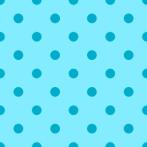 「をくらべる」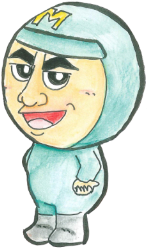 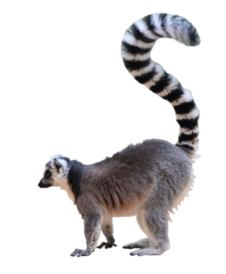 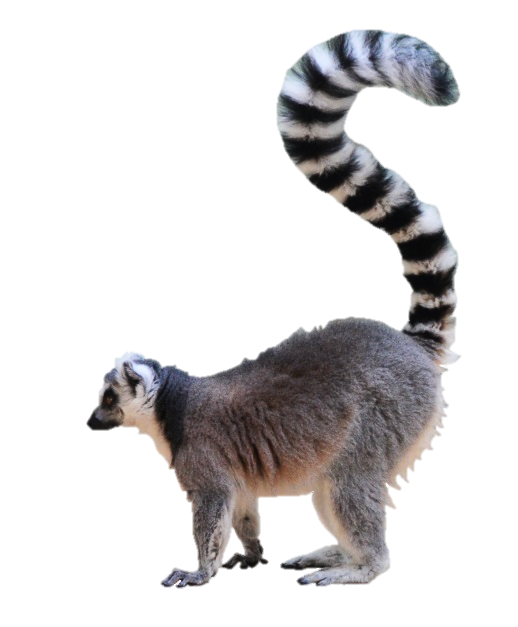 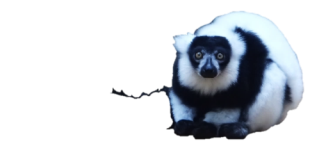 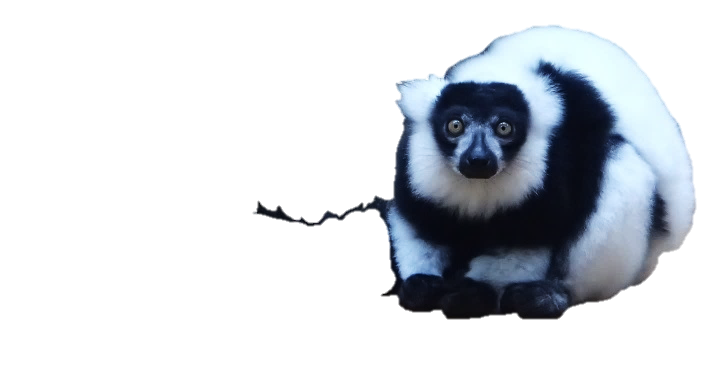 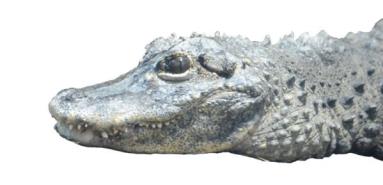 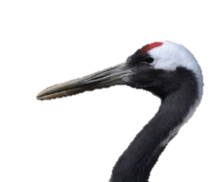 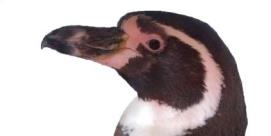 （いほう、いほうにそれぞれ○をつけてね！）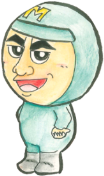 くちばしがいタンチョウフンボルトペンギンくちばしがいタンチョウフンボルトペンギン